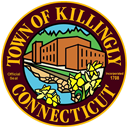 TOWN COUNCIL 172 Main Street, Killingly, CT  06239                                                                                 Tel:  860-779-5335**PUBLIC HEARING ON ITEM #14(a) AT 7:00 PM**TOWN COUNCILREGULAR MEETING    DATE:    TUESDAY, December 13, 2016    TIME:     7:00 PM      	    PLACE:  TOWN MEETING ROOM       	               	  		  KILLINGLY TOWN HALLAGENDA  1.	 CALL TO ORDER  2.  PRAYER  3.	 PLEDGE OF ALLEGIANCE TO THE FLAG  4.	 ROLL CALL  5.  ADOPTION OF MINUTES OF PREVIOUS MEETINGS	  a)   Special Town Council Meeting –  11/01/16	  b)   Regular Town Council Meeting – 11/08/16  6.	 PRESENTATIONS, PROCLAMATIONS AND DECLARATIONS	  a)   Proclamation recognizing Friends of Assisi Food Pantry		b)   Presentation with Finance Director Mary Calorio—the Town’s debt picture  7.	  UNFINISHED BUSINESS FOR TOWN MEETING ACTION 8.	CITIZEN STATEMENTS AND PETITIONS (individual presentations not to exceed 5 minutes; limited to an aggregate of 45 minutes)  9.	  COUNCIL/STAFF COMMENTS10.  APPOINTMENTS TO BOARDS AND COMMISSIONS11.  DISCUSSION AND ACCEPTANCE OF MONTHLY BUDGET REPORTS a)  Summary Report on General Fund appropriations for Town government       b)  System Object Based on Adjusted Budget for the Board of Education 12.  REPORTS FROM LIAISONS	  a)  Board of Education Liaison	  b)  Borough Council Liaison13.  CORRESPONDENCE TO COUNCIL14.  UNFINISHED BUSINESS FOR TOWN COUNCIL ACTION            	a)  Consideration and action on an ordinance establishing an appointed constabulary of            certified/licensed law enforcement personnel in the Town of Killingly 15.  NEW BUSINESS	 a)  Consideration and action on a resolution authorizing the Town Manager to execute and              deliver grant documents to the State of Connecticut Department of Emergency Services              and Public Protection, Division of Emergency Management and Homeland Security 	 b)  Consideration and action on a resolution to decommission the Special Commission on              Law Enforcement Strategies	 c)   Consideration and action on a resolution to approve participation in the Connecticut              Conference of Municipalities’ (CCM) electric consortium program to competitively bid              electric generation rates and authorize the execution of a multi-year agreement for said              rates 	 d)   Consideration and action on a resolution to introduce and set a date for a public hearing              on an ordinance to appropriate $6,525,000 for school improvements, including Killingly              Memorial School roof and window replacement, Killingly Central School roof              replacement, Goodyear Early Childhood Center partial roof replacement, and              underground storage tank removal at Killingly Memorial School, Killingly Central              School and Goodyear School and authorize the issuance of bonds and notes in the same              amount	e)   Consideration and action on a resolution to introduce and set a date for a public hearing             on an ordinance to appropriate $3,200,000 for renovations to the Killingly Community             Center and HVAC improvements to the Killingly Town Hall and authorize the issuance of             bonds and notes in the same amount	f)   Consideration and action on a resolution to introduce and set a date for a public hearing on             an ordinance to appropriate $1,800,000 for replacement of the Bear Hill Road Culvert and             replacement of Valley Road bridges over Mashentuck Brook and Whetstone Brook and             authorize the issuance of bonds and notes in the same amount	g)  Consideration and action on a resolution setting Town Meeting and referendum dates for            action on ordinances appropriating funds for various capital projects and authorizing the            issuance of bonds, notes and obligations to finance the appropriations; and authorizing the            preparation and distribution of explanatory materials	h)  Consideration and action on a resolution appointing _________________________              to the Town Council for the unexpired term of the currently vacant seat, said term to                expire in December 2017.		i)   Consideration and action on a resolution authorizing the sale of a portion of Town-owned             property at 22 Williamsville Road 16.  COUNCIL MEMBER REPORTS AND COMMENTS17.  COMMUNICATIONS:  Town Manager/Town Attorney18.  EXECUTIVE SESSION	 a)  Sale of Town-owned land19.  ADJOURNMENTNote:  Town Council Meeting will be televised	